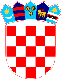 REPUBLIKA HRVATSKAVUKOVARSKO-SRIJEMSKA ŽUPANIJA OPĆINA TOVARNIK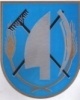  POVJERENSTVO ZA PROVEDBU OGLASA KLASA: 112-01/20-04/09URBROJ: 2188/12-03/01-20-4Tovarnik, 24.06.2020.Sukladno člancima 19., 28. i 29. Zakona o sluibenicima i namještenicima u lokalnoj i područnoi(regionalnoj) samoupravi pročelnik Jedinstvenog upravnog odjela općine Tovarnik raspisao je oglas za prijam u službu Općine Tovarnik odnosno Jedinstvenog upravnog odiela Općine Tovarnik, na odredeno vrijeme koji je objavljen na stranicama Hrvatskog zavoda za zapošljavanie 24. lipnia 2020.godine, za sljedeća radna mjestaOBAVIJESTI I UPUTE KANDIDATIMAreferent – administrativni voditelj projekta „Zaželi“ – Program zapošljavanja žena – faza II - 1 izvršitelj na određeno vrijeme  za vrijeme trajanja projekta (18 mjeseci),  uz obvezni probni rad od dva mjeseca.Opis poslova:Organizacijska, funkcionalna i tehnička provedba projektaIzvještavanje i komunikacija s partnerimaPromocija projekta u medijimaOsiguravanje strateškog fokusa projekta i ciljevaSastavljanje narativnih i financijskih izvještajaPraćenje projekta i sudjelovanje u svim fazama provedbePraćenje financijskih transakcijaOstali poslovi po nalogu pročelnika i načelnika koji su povezani projektom „ZAŽELI“Složenost poslova:stupanj složenosti koji uključuje jednostavne i uglavnom rutinske poslove koji zahtijevaju primjenu precizno utvrđenih postupaka, metoda rada i stručnih tehnika.Samostalnost u radu:stupanj samostalnosti koji uključuje stalni nadzor i upute nadređenog službenikaOdgovornost i utjecaj na donošenje odluka:stupanj odgovornosti koji uključuje odgovornost za materijalne resurse s kojima službenik radi, te pravilnu primjenu izričito propisanih postupaka, metoda rada i stručnih tehnikaStručna komunikacija i suradnja:stupanj stručnih komunikacija koji uključuje kontakte unutar nižih unutarnjih ustrojstvenih jedinica upravnoga tijela.referent – operativni voditelj projekta „Zaželi“ – Program zapošljavanja žena – faza II - 1 izvršitelj, na određeno vrijeme  za vrijeme trajanja projekta (18 mjeseci),  uz obvezni probni rad od dva mjeseca.Opis poslova:Identifikacija žena i krajnjih korisnikaPromocija projektaKontrola rada zaposlenih ženaObavljanje svih kadrovskih poslova (prijave-odjave, evidencije rada, kadrovske evidencije, godišnji, ostalo)Distribucija letaka i plakataNabava i podjela sredstava za higijenuOstale poslove potrebne za uspješnu provedbu projektaOstali poslovi po nalogu pročelnika i načelnika koji su povezani projektom „ZAŽELI“Složenost poslova:stupanj složenosti koji uključuje jednostavne i uglavnom rutinske poslove koji zahtijevaju primjenu precizno utvrđenih postupaka, metoda rada i stručnih tehnika.Samostalnost u radu:stupanj samostalnosti koji uključuje stalni nadzor i upute nadređenog službenikaOdgovornost i utjecaj na donošenje odluka:stupanj odgovornosti koji uključuje odgovornost za materijalne resurse s kojima službenik radi, te pravilnu primjenu izričito propisanih postupaka, metoda rada i stručnih tehnikaStručna komunikacija i suradnja:stupanj stručnih komunikacija koji uključuje kontakte unutar nižih unutarnjih ustrojstvenih jedinica upravnoga tijela.referent za računovodstvo projekta „Zaželi“ – Program zapošljavanja žena – faza II - 1 izvršitelj na određeno vrijeme  za vrijeme trajanja projekta (18 mjeseci),  uz obvezni probni rad od dva mjeseca.Opis poslova:Isplata plaća, putnih naloga, dnevnica, naknada sudionika projektaPlaćanje računa projektaPriprema financijskih izvješća projektaOstali poslovi po nalogu pročelnika i načelnika koji su povezani projektom „ZAŽELI“Složenost poslova:stupanj složenosti koji uključuje jednostavne i uglavnom rutinske poslove koji zahtijevaju primjenu precizno utvrđenih postupaka, metoda rada i stručnih tehnika.Samostalnost u radu:stupanj samostalnosti koji uključuje stalni nadzor i upute nadređenog službenikaOdgovornost i utjecaj na donošenje odluka:stupanj odgovornosti koji uključuje odgovornost za materijalne resurse s kojima službenik radi, te pravilnu primjenu izričito propisanih postupaka, metoda rada i stručnih tehnikaStručna komunikacija i suradnja:stupanj stručnih komunikacija koji uključuje kontakte unutar nižih unutarnjih ustrojstvenih jedinica upravnoga tijela.Oglas za prijem u radni odnos  na određeno vrijeme na radno mjesto referent – administrativni voditelj projekta „Zaželi“ / referent – operativni voditelj projekta „Zaželi“ i referent za računovodstvo projekta „Zaželi“ objavljen je na web stranici Hrvatskog zavoda za zapošljavanje, Ispostava Vukovar  dana 24.06.2020. godine te na web stranici Općine Tovarnik. Za kandidate koji ispunjavanju formalne uvjete iz oglasa  provest će se prethodna provjera znanja i sposobnosti putem pisanog testiranja i intervjua. Pisano testiranje sastoji se od općeg i posebnog dijela. Listu  kandidata koji ipunjavaju formalne uvjete iz oglasa utvrdit će ovo  povjerenstvo po isteku roka za prijavu te ih putem web stranice i oglasne place Općine Tovarnik pozvati na prethodnu provjeru znanja i sposobnostiPodatci o plaći:Sredstva za plaće osigurana su temeljem Ugovora o dodjeli bespovratnih sredstava. Kodni broj: UP.02.1.1.13.0079Plaću referenta – administrativnog voditelj projekta „Zaželi“ čini umnožak koeficijenta složenosti poslova radnog mjesta na koje je  službenik  raspoređen odnosno  4,10 i osnovice za obračun plaće u iznosu od 1.800,00 kn bruto , uvećan za 0,5% za svaku navršenu godinu radnog staža.Plaću referenta –  operativni voditelj projekta „Zaželi“ čini umnožak koeficijenta složenosti poslova radnog mjesta na koje je  službenik  raspoređen odnosno  4,00 i osnovice za obračun plaće u iznosu od 1.800,00 kn bruto , uvećan za 0,5% za svaku navršenu godinu radnog staža.Plaću referenta za računovodstvo projekta „Zaželi“ čini umnožak koeficijenta složenosti poslova radnog mjesta na koje je  službenik  raspoređen odnosno  3,40 i osnovice za obračun plaće u iznosu od 1.800,00 kn bruto , uvećan za 0,5% za svaku navršenu godinu radnog staža.                                                                                                PROČELNICA                                                                                               Ana-Marija Prce, struč.spec.admin.publ.PRAVNI IZVORI ZA TESTIRANJE KANDIDATA: OPĆI DIO: 1. Zakon o lokalnoj, područnoj (regionalnoj) samoupravi ( Narodne novine broj 33/01, 60/01, 129/05, 109/07, 125/08, 36/09, 150/11, 144/12, 19/13, 137/15, 123/17, 98/19 ) 2. Zakon o proračunu ( NN 87/08, 136/12, 15/15 )3. Statut Općine Tovarnik (Službeni vjesnik Vukovarsko-srijemske županije 4/13,14/13,1/18,6/18,3/20)POSEBNI DIO:za radno mjesto referent – administrativni voditelj projekta „Zaželi“ – Program zapošljavanja žena – faza II i radno mjesto referent – operativni voditelj projekta „Zaželi“ – Program zapošljavanja žena – faza II:Operativni program Učinkoviti ljudski potencijali 2014.-2020. (objavljen na mrežnoj stranici Europski strukturni investicijski fondovi – www.esf.hr)Zakon o socijalnoj skrbi (NN 157/13, 152/14, 99/15, 52/16, 16/17, 130/17, 98/19, 64/20)Za radno mjesto referent za računovodstvo projekta „Zaželi“ – Program zapošljavanja žena – faza II:žPravilnik o proračunskom računovodstvu i računskom planu ( NN 124/14, 115/05, 87/16, 3/18 i 126/19Pravilnik o polugodšnjem i godišnjem izvještaju o izvršenju proračuna (NN 24/13, 102/17 i  l/20).NAČIN OBAVLJANJA PRETHODNE PROVJERE ZNANJA I SPOSOBNOSTI:Prethodnoj provjeri znanja i sposobnosti mogu pristupiti samo kandidati koji ispunjavaju formalne uvjete iz oglasa. Povjerenstvo će utvrditi listu kandidata koji ispunjavaju formalne uvjete oglasa te ih pozvati na prethodnu provjeru znanja i  sposobnosti putem web stranice Općine Tovarnik i oglasne ploče Općine Tovarnik. Smatra se da je kandidat koji nije pristupio prethodnoj provjeri znanja povukao prijavu na oglas. Po dolasku na prethodnu provjeru znanja, od kandidata će se zatražiti predočenje odgovarajuće isprave (osobna iskaznica ili putovnica) radi utvrđivanja identiteta. Kandidati koji ne mogu dokazati identitet ne mogu pristupiti prethodnoj provjeri. Po utvrđivanju identiteta kandidatima će biti podijeljenja pitanja za provjeru znanja iz odredbi gore navedenih zakona.Pisani test se sastoji od ukupno 10 pitanja.Na pisanom testiranju nije dozvoljeno koristiti se literaturom i zabilješkama, napuštati prostoriju, razgovarati sa ostalim kandidatima niti na bilo koji drugi način remetiti koncentraciju kandidata, a mobitele je potrebno isključiti. Ukoliko kandidat prekrši naprijed navedena pravila biti će udaljen s provjere znanja, a njegov/njezin rezultat Povjerenstvo neće priznati niti ocjenjivati. Pisano testiranje traje maksimalno 60 minuta. Povjerenstvo za provedbu natječaja kroz intervju s kandidatima utvrđuje snalažljivost, komunikativnost, kreativnost, profesionalne ciljeve i motivaciju za rad. Nakon provedenog postupka Povjerenstvo za provedbu natječaja sastavlja Izvješće o provedenom postupku i utvrđuje rang listu prema ukupnom broju ostvarenih bodova na pisanom testiranju i intervjuu. MJESTO I VRIJEME ODRŽAVANJA TESTIRANJA Mjesto i vrijeme održavanja testiranja biti će objavljeno na web stranici Općine Tovarnik                ( www.opcina-tovarnik.com ) i oglasnoj ploči Općine Tovarnik.